Zamawiający: Powiatowe Centrum Zdrowia Sp. z o.o.82-200 Malbork ul. 500-lecia 23REGON 220415305             NIP 579-21-33-296telefon: (55) 64 60 204         fax: (55) 64 60 235Adres internetowy: www.pcz.net.plSPECYFIKACJA  WARUNKÓW   ZAMÓWIENIAdotyczy: dostawa tomografu komputerowego wraz z adaptacją pomieszczeń Powiatowego Centrum Zdrowia Sp. z o.o. – II postępowaniepostępowanie o udzielenie zamówienia publicznego prowadzonego w trybie przetargu nieograniczonego 
o wartości zamówienia równej lub przekraczającej progi unijne o jakich stanowi art. 3 ustawy z 11 września 2019 r. - Prawo zamówień publicznych (Dz. U. z 2019 r. poz. 2019 z późn.zm.) – dalej p.z.pPrzedmiotowe postępowanie prowadzone jest przy użyciu środków komunikacji elektronicznej. Składanie ofert następuje za pośrednictwem platformy dostępnej pod adresem internetowym: https://miniportal.uzp.gov.pl/ Sporządził :                                                                                                                                                                                                                                                                                                     Zatwierdzam: ......................................................................Nr postępowania: PCZ.ZP.09/2022Malbork, dnia  29.07.2022r.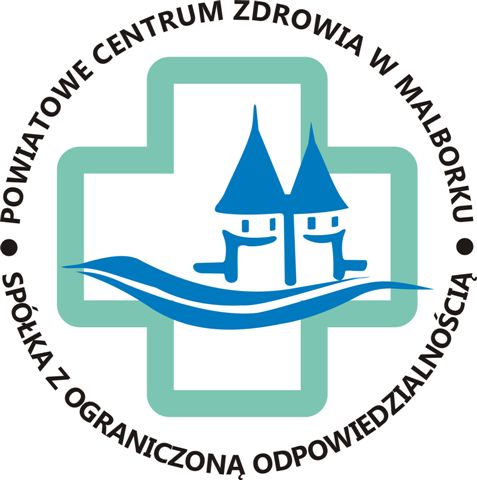 I. NAZWA ( FIRMA) I ADRES ZAMAWIAJĄCEGOPowiatowe Centrum Zdrowia Sp. z o.o. ul. 500-lecia 23, 82-200 Malbork Strona internetowa zamawiającego: www.pcz.net.pl,  Dane teleadresowe: tel. 55 64 60 204, fax 55 64 60 235Adres e-mail: sekretariat@pcz.net.pl     lub  a.sulikowska@pcz.net.plAdres strony internetowej, na której jest prowadzone postępowanie i na której będą dostępne wszelkie dokumenty związane z prowadzoną procedurą: www.pcz.net.pl  i https://miniportal.uzp.gov.pl/II. OCHRONA DANYCH OSOBOWYCHZgodnie z art. 13 ust. 1 i 2 rozporządzenia Parlamentu Europejskiego i Rady (UE) 2016/679 z dnia 27 kwietnia 2016 r. w sprawie ochrony osób fizycznych w związku z przetwarzaniem danych osobowych i w sprawie swobodnego przepływu takich danych oraz uchylenia dyrektywy 95/46/WE (ogólne rozporządzenie o danych) (Dz. U. UE L119 z dnia 4 maja 2016 r., str. 1; zwanym dalej „RODO”) informujemy, że: administratorem Pani/Pana danych osobowych jest Powiatowe Centrum Zdrowia Sp. z o.o. ul. Armii Krajowej 105/106, 82-200 Malbork administrator wyznaczył Inspektora Danych Osobowych, z którym można się kontaktować pod adresem e-mail: iod@pcz.net.plPani/Pana dane osobowe przetwarzane będą na podstawie art. 6 ust. 1 lit. c RODO w celu związanym z przedmiotowym postępowaniem o udzielenie zamówienia publicznego, prowadzonym w trybie przetargu nieograniczonego.odbiorcami Pani/Pana danych osobowych będą osoby lub podmioty, którym udostępniona zostanie dokumentacja postępowania w oparciu o art. 74 ustawy P.Z.P.Pani/Pana dane osobowe będą przechowywane, zgodnie z art. 78 ust. 1 P.Z.P. przez okres 4 lat od dnia zakończenia postępowania o udzielenie zamówienia, a jeżeli czas trwania umowy przekracza 4 lata, okres przechowywania obejmuje cały czas trwania umowy;obowiązek podania przez Panią/Pana danych osobowych bezpośrednio Pani/Pana dotyczących jest wymogiem ustawowym określonym w przepisanych ustawy P.Z.P., związanym z udziałem w postępowaniu o udzielenie zamówienia publicznego.w odniesieniu do Pani/Pana danych osobowych decyzje nie będą podejmowane w sposób zautomatyzowany, stosownie do art. 22 RODO.posiada Pani/Pan:	na podstawie art. 15 RODO prawo dostępu do danych osobowych Pani/Pana dotyczących (w przypadku, gdy skorzystanie z tego prawa wymagałoby po stronie administratora niewspółmiernie dużego wysiłku może zostać Pani/Pan zobowiązana do wskazania dodatkowych informacji mających na celu sprecyzowanie żądania, w szczególności podania nazwy lub daty postępowania o udzielenie zamówienia publicznego lub konkursu albo sprecyzowanie nazwy lub daty zakończonego postępowania o udzielenie zamówienia);	na podstawie art. 16 RODO prawo do sprostowania Pani/Pana danych osobowych (skorzystanie z prawa do sprostowania nie może skutkować zmianą wyniku postępowania o udzielenie zamówienia publicznego ani zmianą postanowień umowy w zakresie niezgodnym z ustawą PZP oraz nie może naruszać integralności protokołu oraz jego załączników);	na podstawie art. 18 RODO prawo żądania od administratora ograniczenia przetwarzania danych osobowych z zastrzeżeniem okresu trwania postępowania o udzielenie zamówienia publicznego lub konkursu oraz przypadków, o których mowa w art. 18 ust. 2 RODO (prawo do ograniczenia przetwarzania nie ma zastosowania w odniesieniu do przechowywania, w celu zapewnienia korzystania ze środków ochrony prawnej lub w celu ochrony praw innej osoby fizycznej lub prawnej, lub z uwagi na ważne względy interesu publicznego Unii Europejskiej lub państwa członkowskiego);	prawo do wniesienia skargi do Prezesa Urzędu Ochrony Danych Osobowych, gdy uzna Pani/Pan, że przetwarzanie danych osobowych Pani/Pana dotyczących narusza przepisy RODO;  nie przysługuje Pani/Panu:	w związku z art. 17 ust. 3 lit. b, d lub e RODO prawo do usunięcia danych osobowych;	prawo do przenoszenia danych osobowych, o którym mowa w art. 20 RODO;	na podstawie art. 21 RODO prawo sprzeciwu, wobec przetwarzania danych osobowych, gdyż podstawą prawną przetwarzania Pani/Pana danych osobowych jest art. 6 ust. 1 lit. c RODO; przysługuje Pani/Panu prawo wniesienia skargi do organu nadzorczego na niezgodne z RODO przetwarzanie Pani/Pana danych osobowych przez administratora. Organem właściwym dla przedmiotowej skargi jest Urząd Ochrony Danych Osobowych, ul. Stawki 2, 00-193 Warszawa.III. TRYB UDZIELENIA ZAMÓWIENIANiniejsze postępowanie prowadzone jest w trybie przetargu nieograniczonego, zgodnie z art. 132 - 139 ustawy z dnia 11 września 2019r. Prawo Zamówień Publicznych (tekst jednolity Dz. U. z 2019 r., poz. 2019 z późn. zm), zwanej dalej „pzp”, wraz z przepisami wykonawczymi do ustawy i niniejszą SWZ”. W związku z pilną potrzebą udzielenia zamówienia Zamawiający, postanowił skrócić termin składania ofert do 15 dni, ponieważ rozstrzygnięcie ww. postępowania i zawarcie umowy 
w sprawie zamówienia publicznego z zachowaniem podstawowego 30 dniowego terminu składania ofert (zgodnie z art.138 ust.1) mogłoby skutkować niegospodarnością Zamawiającego. Ostatni przegląd techniczny tomografu będącego na wyposażeniu Zamawiającego wskazuje na możliwość wymiany lampy w najbliższym czasie. Wysoki koszt wymiany lampy w tomografie komputerowym jest nierentowny i niezasadny w sytuacji chęci dokonania zakupu nowego sprzętu. Awaria dotychczasowego sprzętu i zachowanie terminów określonych w ustawie mogłyby znacznie utrudnić dostęp do badań z zakresu tomografii i nie zapewnić ciągłości badań niezbędnych do leczenia hospitalizowanych pacjentów. Taka sytuacja mogłaby zagrozić zdrowiu i życiu pacjentów, a skrócenie terminu do 15 dni na składanie ofert nie powinno w żaden sposób wpłynąć na konkurencyjność postępowania. Wobec powyższego zasadne jest udzielenia zamówienia w skróconym terminie składania ofert na podstawie art. 138 ust. 2 pkt 2 ustawy Pzp.Zamawiający nie przewiduje wyboru najkorzystniejszej oferty z możliwością prowadzenia negocjacji. Szacunkowa wartość przedmiotowego zamówienia przekracza progi unijne o jakich mowa w art. 3 ustawy p.z.p.  Zamawiający nie przewiduje aukcji elektronicznej.Zamawiający nie przewiduje złożenia oferty w postaci katalogów elektronicznych.Zamawiający nie prowadzi postępowania w celu zawarcia umowy ramowej.Zamawiający nie zastrzega możliwości ubiegania się o udzielenie zamówienia wyłącznie przez wykonawców, o których mowa w art. 94 p.z.p. Zamawiający nie określa dodatkowych wymagań związanych z zatrudnianiem osób, o których mowa w art. 96 ust. 2 pkt 2 p.z.p. Zamawiający przewiduje unieważnienie postępowania, jeśli środki publiczne, które zamierzał przeznaczyć na sfinansowanie całości lub części zamówienia nie będą mogły być wykorzystane.IV. OPIS PRZEDMIOTU ZAMÓWIENIAPrzedmiotem zamówienia jest dostawa tomografu komputerowego wraz z adaptacją pomieszczeń Powiatowego Centrum Zdrowia Sp. z o.o. Wszelkie wymagane parametry techniczne oraz inne szczegółowe wymagania określono w załączniku (OPZ stanowiący załącznik nr 7 do SWZ).Niniejsze zamówienie jest niezbędne m.in. w celu zwalczania zakażeń i powikłań wywołanych wirusem SARS-CoV2. Realizacja zadania ma na celu zapewnienie ciągłości udzielania świadczeń z zakresu opieki zdrowotnej ze środków publicznych dla mieszkańców powiatu malborskiego i okolic w stanie zagrożenia epidemicznego, zatem niniejsze zamówienie jest niezbędne dla ochrony zdrowia publicznego.Oferowany przedmiot zamówienia musi być dopuszczony do obrotu i używania zgodnie z obowiązującymi przepisami prawa. Przedmiot zamówienia musi być zgodny z Ustawa z dnia 7 kwietnia 2022 r. o wyrobach medycznych (Dz.U. 2022 poz. 974).Zaoferowany sprzęt musi posiadać niezbędne atesty, certyfikaty CE i deklaracje zgodności.Oferowany przedmiot zamówienia musi być dopuszczony do obrotu i używania zgodnie z obowiązującymi przepisami prawa.Kod CPV: Przedmiot główny: 33.11.50.00-9 – urządzenia do tomografiiZamawiający nie dopuszcza składania ofert częściowych.Zamawiający nie dopuszcza składania ofert wariantowych oraz w postaci katalogów elektronicznych.Zamawiający nie przewiduje udzielania zamówień, o których mowa w art. 214 ust. 1 pkt 7 i 8.Wykonawca zobowiązany jest do dostarczenia i wydania Zamawiającemu Przedmiotu Umowy, a także przeszkolenia personelu medycznego i technicznego w terminie do 15.11.2022r.Protokolarny odbiór sprzętu medycznego wraz z instrukcją obsługi, kartą gwarancyjną, certyfikatami i atestami Wykonawcy, a także przeszkolenie personelu zamawiającego  odbędzie się u Zamawiającego (w miejscu dostawy sprzętu) w Malborku, ul. Armii Krajowej 105/106.V. WIZJA LOKALNA Zamawiający nie przewiduje w tym postępowaniu wizji lokalnej.VI. PODWYKONAWSTWO 	Wykonawca może powierzyć wykonanie części zamówienia podwykonawcy (podwykonawcom). 	Zamawiający nie zastrzega obowiązku osobistego wykonania przez Wykonawcę kluczowych części zamówienia.	Zamawiający wymaga, aby w przypadku powierzenia części zamówienia podwykonawcom, Wykonawca wskazał w ofercie części zamówienia, których wykonanie zamierza powierzyć podwykonawcom oraz podał (o ile są mu wiadome na tym etapie) nazwy (firmy) tych podwykonawców.VII. TERMIN WYKONANIA ZAMÓWIENIAWykonawca zobowiązany będzie do zrealizowania przedmiotu zamówienia na rzecz Zamawiającego w terminie do 15.11.2022r.VIII. WARUNKI UDZIAŁU W POSTĘPOWANIU	O udzielenie zamówienia mogą ubiegać się Wykonawcy, którzy nie podlegają wykluczeniu na zasadach określonych w Rozdziale IX SWZ, oraz spełniają określone przez Zamawiającego warunki udziału w postępowaniu.	O udzielenie zamówienia mogą ubiegać się Wykonawcy, którzy spełniają warunki dotyczące:zdolności do występowania w obrocie gospodarczym:Zamawiający nie stawia warunku w powyższym zakresie.uprawnień do prowadzenia określonej działalności gospodarczej lub zawodowej, o ile wynika to z odrębnych przepisów: Zamawiający nie stawia warunku w powyższym zakresie.sytuacji ekonomicznej lub finansowej: warunek  zostanie  spełniony  jeśli  Wykonawca wykaże, że jest ubezpieczony od odpowiedzialności cywilnej w zakresie prowadzonej działalności związanej z przedmiotem zamówienia na sumę gwarancyjną min. 3 000 000,00 zł (słownie: trzy miliony złotych), zdolności technicznej lub zawodowej:Wykonawca spełni warunek, jeżeli wykaże, że w okresie ostatnich 3 lat przed upływem terminu składania ofert, a jeżeli okres prowadzenia działalności jest krótszy - w tym okresie, wykonał należycie co najmniej 2 świadczenia polegające na dostawie tomografu komputerowego do podmiotów leczniczych o charakterze odpowiadającym przedmiotowi zamówienia z potwierdzeniem należytego wykonania umowy o wartości co najmniej 2 500 000,00 zł każda (referencje lub potwierdzenie należytego wykonania umowy), z zastrzeżeniem, że min. jedna z dostaw musi obejmować swoim zakresem również adaptację pomieszczeń. Wystarczy podać minimalną liczbę (2 dostawy) spełniającą stawiany warunek (załącznik nr 5 do SWZ).Ocena spełnienia warunków udziału w postępowaniu nastąpi na podstawie złożonych przez Wykonawcę dokumentów i oświadczeń, zgodnie z punktem X SWZ.IX. PODSTAWY WYKLUCZENIA Z POSTĘPOWANIAZ postępowania o udzielenie zamówienia wyklucza się Wykonawców, w stosunku do których zachodzi którakolwiek z okoliczności wskazanych:w art. 108 ust. 1 p.z.p.;Zamawiający nie przewiduje wykluczenia, o których mowa w art. 109 ust.1 p.z.p.Wykluczenie Wykonawcy następuje zgodnie z art. 111 p.z.p. Z postępowania o udzielenie zamówienia wyklucza się również wykonawców, w stosunku do których zachodzi którakolwiek z okoliczności wskazanych w art. 7 ust. 1 ustawy z dnia 13 kwietnia 2022 r. o szczególnych rozwiązaniach w zakresie przeciwdziałania wspieraniu agresji na Ukrainę oraz służących ochronie bezpieczeństwa narodowego (Dz.U. 2022 poz. 835) (dalej: ustawa o wspieraniu Ukrainy):- wykonawcę oraz uczestnika konkursu wymienionego w wykazach określonych w rozporządzeniu 765/2006 i rozporządzeniu 269/2014 albo wpisanego na listę na podstawie decyzji w sprawie wpisu na listę rozstrzygającej o zastosowaniu środka, o którym mowa w art. 1 pkt 3 ;- wykonawcę oraz uczestnika konkursu, którego beneficjentem rzeczywistym w rozumieniu ustawy z dnia 1 marca 2018 r. o przeciwdziałaniu praniu pieniędzy oraz finansowaniu terroryzmu (Dz. U. z 2022 r. poz. 593 i 655) jest osoba wymieniona w wykazach określonych w rozporządzeniu 765/2006 i rozporządzeniu 269/2014 albo wpisana na listę lub będąca takim beneficjentem rzeczywistym od dnia 24 lutego 2022 r., o ile została wpisana na listę na podstawie decyzji w sprawie wpisu na listę rozstrzygającej o zastosowaniu środka, o którym mowa w art. 1 pkt 3;- wykonawcę oraz uczestnika konkursu, którego jednostką dominującą w rozumieniu art. 3 ust. 1 pkt 37 ustawy z dnia 29 września 1994 r. o rachunkowości (Dz. U. z 2021 r. poz. 217, 2105 i 2106) jest podmiot wymieniony w wykazach określonych w rozporządzeniu 765/2006 i rozporządzeniu 269/2014 albo wpisany na listę lub będący taką jednostką dominującą od dnia 24 lutego 2022 r., o ile został wpisany na listę na podstawie decyzji w sprawie wpisu na listę rozstrzygającej o zastosowaniu środka, o którym mowa w art. 1 pkt 3.Wykluczenie następuje na okres trwania okoliczności określonych w pkt 3 powyżej. W przypadku wykonawcy wykluczonego na podstawie art. 7 ust. 1 ustawy o wspieraniu Ukrainy, zamawiający odrzuca ofertę takiego wykonawcy nie zaprasza go do złożenia oferty wstępnej, oferty podlegającej negocjacjom, oferty dodatkowej lub oferty ostatecznej, nie zaprasza go do negocjacji lub dialogu, a także nie prowadzi z takim wykonawcą negocjacji lub dialogu, odrzuca odpowiednio do trybu stosowanego do udzielenia zamówienia publicznego oraz etapu prowadzonego postępowania o udzielenie zamówienia publicznego.Osoba lub podmiot podlegające wykluczeniu na podstawie art. 7 ust. 1 ustawy o wspieraniu Ukrainy, które w okresie tego wykluczenia ubiegają się o udzielenie zamówienia publicznego lub dopuszczenie do udziału w konkursie lub biorą udział w postępowaniu o udzielenie zamówienia publicznego lub w konkursie, podlegają karze pieniężnej w wysokości do 20 000 000 zł.X. OŚWIADCZENIA I DOKUMENTY, JAKIE ZOBOWIĄZANI SĄ DOSTARCZYĆ WYKONAWCY W CELU POTWIERDZENIA SPEŁNIANIA WARUNKÓW UDZIAŁU W POSTĘPOWANIU ORAZ WYKAZANIA BRAKU PODSTAW WYKLUCZENIA (PODMIOTOWE ŚRODKI DOWODOWE)Do oferty Wykonawca zobowiązany jest dołączyć aktualne na dzień składania ofert oświadczenie o spełnianiu warunków udziału w postępowaniu oraz o braku podstaw do wykluczenia z postępowania, o którym mowa w art. 125 ust. 1 pzp. Przedmiotowe oświadczenie Wykonawca składa w formie Jednolitego Europejskiego Dokumentu Zamówienia (zwanego ESPD lub JEDZ), stanowiącego Załącznik nr 2 do Rozporządzenia Wykonawczego Komisji (EU) 2016/7 z dnia 5 stycznia 2016 r. ustanawiającego standardowy formularz jednolitego europejskiego dokumentu zamówienia. Informacje zawarte w ESPD stanowią wstępne potwierdzenie, że Wykonawca nie podlega wykluczeniu oraz spełnia warunki udziału w postępowaniu.Zamawiający informuje, iż instrukcję wypełnienia ESPD oraz edytowalną wersję formularza ESPD można znaleźć pod adresem: https://www.uzp.gov.pl/baza-wiedzy/prawo-zamowien-publicznych-regulacje/prawo-krajowe/jednolity-europejski-dokument-zamowienia Zamawiający zaleca wypełnienie ESPD za pomocą serwisu dostępnego pod adresem:  https://espd.uzp.gov.pl/  W tym celu przygotowany przez Zamawiającego Jednolity Europejski Dokument Zamówienia (ESPD/JEDZ) w formacie *.xml, stanowiący Załącznik nr 2 do SWZ, należy zaimportować do wyżej wymienionego serwisu oraz postępując zgodnie z zamieszczoną tam instrukcją wypełnić wzór elektronicznego formularza ESPD, z zastrzeżeniem poniższych uwag:w Części II Sekcji D ESPD (Informacje dotyczące podwykonawców, na których zdolności Wykonawca nie polega) Wykonawca oświadcza czy zamierza zlecić osobom trzecim podwykonawstwo jakiejkolwiek części zamówienia (w przypadku twierdzącej odpowiedzi podaje ponadto, o ile jest to wiadome, wykaz proponowanych podwykonawców), natomiast Wykonawca nie jest zobowiązany do przedstawienia w odniesieniu do tych podwykonawców odrębnych ESPD, zawierających informacje wymagane w Części II Sekcja A i B oraz w Części III;w Części IV Zamawiający żąda jedynie ogólnego oświadczenia dotyczącego wszystkich kryteriów kwalifikacji (sekcja α), bez wypełniania poszczególnych Sekcji A, B, C i D; Część V (Ograniczenie liczby kwalifikujących się kandydatów) należy pozostawić niewypełnionąDokumenty niezbędne do przeprowadzenia postępowania, składane przez Wykonawców wraz z ofertą:Wypełniony i odpowiednio podpisany formularz ofertowy, którego wzór stanowi załącznik nr 1 do SWZ,oświadczenie o spełnianiu warunków udziału w postępowaniu oraz o braku podstaw do wykluczenia z postępowania (JEDZ) załączniki nr 2, 2A, 2B do SWZPełnomocnictwo (pełnomocnictwo powinno zostać przedłożone jako oryginał w postaci elektronicznej opatrzonej kwalifikowanym podpisem elektronicznym, bądź kopii potwierdzonej za zgodność z oryginałem przez notariusza, przy czym potwierdzenie za zgodność z oryginałem odbywa się wówczas za pomocą kwalifikowanego podpisu elektronicznego notariusza) do reprezentowania Wykonawcy - w tym do podpisania oferty, jeśli upoważnienie do reprezentowania Wykonawcy nie wynika bezpośrednio z innych dokumentów załączonych do oferty. Jeśli pełnomocnictwo do reprezentowania Wykonawcy wynika z innych dokumentów, Wykonawca załącza je do oferty (np. odpis lub informacja z Krajowego Rejestru Sądowego, Centralnej Ewidencji i Informacji o Działalności Gospodarczej lub innego właściwego rejestru), chyba, że Zamawiający może te dokumenty uzyskać w szczególności za pomocą bezpłatnych i ogólnodostępnych baz danych, w szczególności rejestrów publicznych w rozumieniu ustawy z dnia 17 lutego 2005 r. o informatyzacji działalności podmiotów realizujących zadania publiczne (t.j. Dz.U. z 2021 poz. 670 z późn. zm.), o ile Wykonawca w złożonej ofercie wskazał dane umożliwiające dostęp do tych dokumentów,Wypełniony i odpowiednio podpisany Opis Przedmiotu Zamówienia (OPZ), stanowiący załącznik nr 7 do SWZ Zamawiający wzywa wykonawcę, którego oferta została najwyżej oceniona, do złożenia w wyznaczonym terminie, nie krótszym niż 10 dni od dnia wezwania, podmiotowych środków dowodowych, jeżeli wymagał ich złożenia w ogłoszeniu o zamówieniu lub dokumentach zamówienia, aktualnych na dzień złożenia podmiotowych środków dowodowych.	Podmiotowe środki dowodowe wymagane od wykonawcy obejmują:Wykaz dostaw zgodnie z załącznikiem nr 5 do SWZdokument potwierdzający, że wykonawca jest ubezpieczony od odpowiedzialności cywilnej w zakresie prowadzonej działalności związanej z przedmiotem zamówienia na sumę gwarancyjną  min. 3 000 000,00zł (trzy miliony złotych)oświadczenie Wykonawcy, w zakresie art. 108 ust. 1 pkt 5 pzp, o braku przynależności do tej samej grupy kapitałowej w rozumieniu ustawy z dnia 16 lutego 2007 r. o ochronie konkurencji i konsumentów (t.j. Dz. U. z 2020 r. poz. 1076 i 1086 z późn. zm.), z innym Wykonawcą, który złożył odrębną ofertę, ofertę częściową albo oświadczenie o przynależności do tej samej grupy kapitałowej (należy podać także listę podmiotów należących do tej samej grupy kapitałowej) wraz z dokumentami lub informacjami potwierdzającymi przygotowanie oferty, oferty częściowej niezależnie od innego Wykonawcy należącego do tej samej grupy kapitałowej – informacje potwierdzające, że powiązania z innym podmiotem zaangażowanym w przygotowanie postępowania nie prowadzą do zakłócenia konkurencji w postępowaniu - załącznik nr 4 do SWZInformacja z Krajowego Rejestru Karnego w zakresie określonym w - art. 108 ust. 1 pkt 1, 2 ustawy pzp, sporządzona nie wcześniej niż 6 miesięcy przed terminem jej złożenia,- art. 108 ust. 1 pkt 4 ustawy pzp, dotycząca orzeczenia zakazu ubiegania się o zamówienie publiczne tytułem środka karnego, sporządzona nie wcześniej niż 6 miesięcy przed terminem jej złożeniaPrzedmiotowe środki dowodowe wymagane od wykonawcy obejmują:opisy (karty katalogowe, ulotki) oferowanych produktów, w języku polskim, potwierdzające spełnianie wymagań określonych w SWZ (uwaga: Zamawiający prosi o widoczne oznaczenie w dokumentach numeru pozycji, którego dany parametr dotyczy).Deklaracja zgodności CE wydana przez producenta; Wpis lub zgłoszenie do Rejestru Wyrobów Medycznych w PolsceZgodnie z art. 107 ust. 2 ustawy Pzp, Zamawiający informuje, iż w przypadku gdy wykonawca nie złoży przedmiotowych środków dowodowych lub złożone przedmiotowe środki dowodowe będą niekompletne, zamawiający wezwie do ich złożenia lub uzupełnienia w wyznaczonym terminie.Jeżeli Wykonawca ma siedzibę lub miejsce zamieszkania poza granicami Rzeczypospolitej Polskiej, zamiast:1)   informacji z Krajowego Rejestru Karnego, o której mowa w § 2 ust. 1 pkt 1 Rozporządzenia Ministra Rozwoju, Pracy i Technologii z dnia 30 grudnia 2020 r. (Dz.U. z 2020r. poz. 2415 z późn. zm.) dalej Rozporządzenie – składa informację z odpowiedniego rejestru, takiego jak rejestr sądowy, albo, w przypadku braku takiego rejestru, inny równoważny dokument wydany przez właściwy organ sądowy lub administracyjny kraju, w którym Wykonawca ma siedzibę lub miejsce zamieszkania, w zakresie, o którym mowa w § 2 ust. 1 pkt 1 Rozporządzenia. Dokument, o którym mowa powinien być wystawiony nie wcześniej niż 6 miesięcy przed jego złożeniem.Jeżeli w kraju, w którym Wykonawca ma siedzibę lub miejsce zamieszkania, nie wydaje się takich dokumentów lub gdy dokumenty te nie odnoszą się do wszystkich przypadków, o których mowa w art. 108 ust. 1 pkt 1, 2 i 4 pzp, zastępuje się je odpowiednio w całości lub w części dokumentem zawierającym odpowiednio oświadczenie Wykonawcy, ze wskazaniem osoby albo osób uprawnionych do jego reprezentacji, lub oświadczenie osoby, której dokument miał dotyczyć, złożone pod przysięgą, lub, jeżeli w kraju, w którym Wykonawca ma siedzibę lub miejsce zamieszkania nie ma przepisów o oświadczeniu pod przysięgą, złożone przed organem sądowym lub administracyjnym, notariuszem, organem samorządu zawodowego lub gospodarczego, właściwym ze względu na siedzibę lub miejsce zamieszkania Wykonawcy. Dokumenty, o których mowa powinny być wystawiony nie wcześniej niż 6 miesięcy przed ich złożeniem.Zamawiający nie wzywa do złożenia podmiotowych środków dowodowych, jeżeli:1)	może je uzyskać za pomocą bezpłatnych i ogólnodostępnych baz danych, w szczególności rejestrów publicznych w rozumieniu ustawy z dnia 17 lutego 2005 r. o informatyzacji działalności podmiotów realizujących zadania publiczne, o ile wykonawca wskazał w oświadczeniu, o którym mowa w art. 125 ust. 1 p.z.p dane umożliwiające dostęp do tych środków;2)	podmiotowym środkiem dowodowym jest oświadczenie, którego treść odpowiada zakresowi oświadczenia, o którym mowa w art. 125 ust. 1.8.	Wykonawca nie jest zobowiązany do złożenia podmiotowych środków dowodowych, które zamawiający posiada, jeżeli wykonawca wskaże te środki oraz potwierdzi ich prawidłowość i aktualność.9.	W zakresie nieuregulowanym ustawą p.z.p. lub niniejszą SWZ do oświadczeń i dokumentów składanych przez Wykonawcę w postępowaniu zastosowanie mają w szczególności przepisy rozporządzenia Ministra Rozwoju Pracy i Technologii z dnia 23 grudnia 2020 r. w sprawie podmiotowych środków dowodowych oraz innych dokumentów lub oświadczeń, jakich może żądać zamawiający od wykonawcy oraz rozporządzenia Prezesa Rady Ministrów z dnia 30 grudnia 2020 r. w sprawie sposobu sporządzania i przekazywania informacji oraz wymagań technicznych dla dokumentów elektronicznych oraz środków komunikacji elektronicznej w postępowaniu o udzielenie zamówienia publicznego lub konkursie.XI. POLEGANIE NA ZASOBACH INNYCH PODMIOTÓWWykonawca może w celu potwierdzenia spełniania warunków udziału polegać na zdolnościach technicznych lub zawodowych podmiotów udostępniających zasoby, niezależnie od charakteru prawnego łączących go z nimi stosunków prawnych.W odniesieniu do warunków dotyczących doświadczenia, wykonawcy mogą polegać na zdolnościach podmiotów udostępniających zasoby, jeśli podmioty te wykonają świadczenie do realizacji którego te zdolności są wymagane.Wykonawca, który polega na zdolnościach lub sytuacji podmiotów udostępniających zasoby, składa, wraz z ofertą, zobowiązanie podmiotu udostępniającego zasoby do oddania mu do dyspozycji niezbędnych zasobów na potrzeby realizacji danego zamówienia lub inny podmiotowy środek dowodowy potwierdzający, że wykonawca realizując zamówienie, będzie dysponował niezbędnymi zasobami tych podmiotów. Wzór oświadczenia stanowi załącznik nr 3 do SWZ.Zamawiający ocenia, czy udostępniane wykonawcy przez podmioty udostępniające zasoby zdolności techniczne lub zawodowe, pozwalają na wykazanie przez wykonawcę spełniania warunków udziału w postępowaniu, a także bada, czy nie zachodzą wobec tego podmiotu podstawy wykluczenia, które zostały przewidziane względem wykonawcy.Jeżeli zdolności techniczne lub zawodowe podmiotu udostępniającego zasoby nie potwierdzają spełniania przez wykonawcę warunków udziału w postępowaniu lub zachodzą wobec tego podmiotu podstawy wykluczenia, zamawiający żąda, aby wykonawca w terminie określonym przez zamawiającego zastąpił ten podmiot innym podmiotem lub podmiotami albo wykazał, że samodzielnie spełnia warunki udziału w postępowaniu.UWAGA: Wykonawca (zgodnie z art.123 ustawy pzp) nie może, po upływie terminu składania ofert, powoływać się na zdolności lub sytuację podmiotów udostępniających zasoby, jeżeli na etapie składania ofert nie polegał on w danym zakresie na zdolnościach lub sytuacji podmiotów udostępniających zasoby.Wykonawca, w przypadku polegania na zdolnościach lub sytuacji podmiotów udostępniających zasoby, przedstawia, wraz z oświadczeniem (Jednolitym Europejskim Dokumentem Zamówienia), o którym mowa w Rozdziale X ust. 1 SWZ, także oświadczenie (Jednolity Europejski Dokument Zamówienia) podmiotu udostępniającego zasoby, potwierdzające brak podstaw wykluczenia tego podmiotu oraz odpowiednio spełnianie warunków udziału w postępowaniu, w zakresie, w jakim wykonawca powołuje się na jego zasoby, zgodnie z katalogiem dokumentów określonych w Rozdziale X SWZ.XII. INFORMACJA DLA WYKONAWCÓW WSPÓLNIE UBIEGAJĄCYCH SIĘ O UDZIELENIE ZAMÓWIENIA (SPÓŁKI CYWILNE/KONSORCJA)Wykonawcy mogą wspólnie ubiegać się o udzielenie zamówienia. W takim przypadku Wykonawcy ustanawiają pełnomocnika do reprezentowania ich w postępowaniu albo do reprezentowania i zawarcia umowy w sprawie zamówienia publicznego. Pełnomocnictwo winno być załączone do oferty. W przypadku Wykonawców wspólnie ubiegających się o udzielenie zamówienia, oświadczenia, o których mowa w Rozdziale X ust. 1 SWZ (JEDZ), składa każdy z wykonawców. Oświadczenia te potwierdzają brak podstaw wykluczenia oraz spełnianie warunków udziału w zakresie, w jakim każdy z wykonawców wykazuje spełnianie warunków udziału w postępowaniu.Wykonawcy wspólnie ubiegający się o udzielenie zamówienia dołączają do oferty oświadczenie, z którego wynika, które roboty budowlane/dostawy/usługi wykonają poszczególni wykonawcy.Oświadczenia i dokumenty potwierdzające brak podstaw do wykluczenia z postępowania składa każdy z Wykonawców wspólnie ubiegających się o zamówienie.XIII. WYMAGANIA W ZAKRESIE ZATRUDNIENIA NA PODSTAWIE STOSUNKU PRACYZamawiający nie przewiduje wymagań w zakresie zatrudnienia osób, o których mowa w art. 96 ust. 2 pkt 2. XIV. SPOSÓB KOMUNIKACJI ORAZ WYJAŚNIENIA TREŚCI SWZKomunikacja w postępowaniu o udzielenie zamówienia, w tym składanie ofert, wniosków 
o dopuszczenie do udziału w postępowaniu, wymiana informacji oraz przekazywanie dokumentów lub oświadczeń między zamawiającym a wykonawcą, z uwzględnieniem wyjątków określonych w ustawie p.z.p., odbywa się przy użyciu środków komunikacji elektronicznej. Przez środki komunikacji elektronicznej rozumie się środki komunikacji elektronicznej zdefiniowane w ustawie z dnia 18 lipca 2002 r. o świadczeniu usług drogą elektroniczną (Dz. U. z 2019 r. poz. 123 i 730). Ofertę, oświadczenia, o których mowa w art. 125 ust. 1 p.z.p., podmiotowe środki dowodowe, pełnomocnictwa, zobowiązanie podmiotu udostępniającego zasoby sporządza się w postaci elektronicznej, w ogólnie dostępnych formatach danych, w szczególności w formatach .txt, .rtf, .pdf, .doc, .docx, .odt. Ofertę, a także oświadczenie o jakim mowa w Rozdziale X ust. 1 SWZ składa się, pod rygorem nieważności, w formie elektronicznej lub w postaci elektronicznej opatrzonej elektronicznym kwalifikowanym podpisem. Zamawiający rekomenduje wykorzystanie formatów: .pdf , a w celu ewentualnej kompresji danych Zamawiający rekomenduje wykorzystanie jednego z formatów: .zip Informacje ogólne:W postępowaniu o udzielenie zamówienia komunikacja między Zamawiającym a Wykonawcami odbywa się przy użyciu miniPortalu, który dostępny jest pod adresem: https://miniportal.uzp.gov.pl/ , ePUAP dostępnego pod adresem: https://epuap.gov.pl/wps/portal ; /PCZMalbork/SkrytkaESP  oraz poczty elektronicznej a.sulikowska@pcz.net.pl i strony zamawiającego: www.pcz.net.plWykonawca zamierzający wziąć udział w postępowaniu o udzielnie zamówienia publicznego, musi posiadać konto na ePUAP. Wykonawca posiadający konto na ePUAP ma dostęp do następujących formularzy: „Formularz do złożenia, zmiany, wycofania oferty lub winsoku” oraz do „Formularza do komunikacji”. Maksymalny rozmiar plików przesłanych za pośrednictwem dedykowanych formularzy: „Formularz złożenia, zmiany, wycofania oferty lub wniosku” i „Formularza do komunikacji” wynosi 150MB. Za datę przekazania oferty, wniosków, zawiadomień, dokumentów elektronicznych, oświadczeń lub elektronicznych kopii dokumentów lub oświadczeń oraz innych informacji przyjmuje się datę ich przekazania na ePUAP lub platformę miniPortal.Zamawiający przekazuje link do postępowania oraz ID postępowania jako załącznik do niniejszej SWZ. Dane postępowanie można wyszukać również na liście wszystkich postępowań w mini portalu klikając wcześniej opcje „Dla Wykonawców” lub ze strony głównej z zakładki Postępowania.Rejestracja i korzystanie z Platformy miniPortal, w tym złożenie oferty w formie elektronicznej, wymagania techniczne i organizacyjne wysyłania i odbierania dokumentów elektronicznych, elektronicznych kopii dokumentów i oświadczeń oraz informacji przekazywanych przy ich użyciu, opisane zostały w Regulaminie korzystania z systemu miniPortal oraz Warunkach korzystania z elektronicznej platformy usług administracji publicznej (ePUAP).Zgodnie z 67 ustawy p.z.p., Zamawiający podaje wymagania techniczne związane z korzystaniem z Platformy:w celu korzystania z systemu miniPortal konieczne jest dysponowanie przez użytkownika urządzeniem teleinformatycznym z dostępem do sieci Internet. Aplikacja działa na Platformie Windows, Mac i Linux. Specyfikacja połączenia, formatu przesyłanych danych oraz kodowania i oznaczania czasu odbioru danych: specyfikacja połączenia - Formularze udostępnione są za pomocą protokołu TLS 1.2,format danych oraz kodowanie miniPortal - Formularze dostępne są w formacie HTML z kodowaniem UTF-8,oznaczenia czasu odbioru danych – miniPortal - wszelkie operacje opierają się o czas serwera i dane zapisywane są z dokładnością co do setnej części sekundy,integracja z systemem ePUAP jest wykonana w wykorzystaniem standardowego mechanizmu ePUAP. W przypadku Wykonawcy wysyłającego wniosek do Zamawiającego, ESP Zamawiającego automatycznie generuje Rodzaj Urzędowego Poświadczenia Odbioru czyli Urzędowe Poświadczenie Przedłożenia (UPP), które jest powiązane z wysyłanym dokumentem. W UPP w sekcji „Dane poświadczenia” jest zawarta informacja o dacie doręczenia.System dostępny jest za pośrednictwem następujących przeglądarek internetowych:Microsoft Internet Explorer od wersji 11.0Mozilla Firefox od wersji 15Google Chrome od wersji 20Microsoft Edge Zamawiający wyznacza następujące osoby do kontaktu z Wykonawcami - osobą uprawnioną do porozumiewania się z Wykonawcami jest:w zakresie proceduralnym:Aleksandra Sulikowska – Kierownik Działu Zamówień Publicznych i Zaopatrzenia tel. 55 64 60 204;W korespondencji kierowanej do Zamawiającego Wykonawcy powinni posługiwać się numerem przedmiotowego postępowania. W postępowaniu o udzielenie zamówienia komunikacja pomiędzy Zamawiającym a Wykonawcami w szczególności składanie oświadczeń, wniosków (innych niż wskazanych w pkt XIV), zawiadomień oraz przekazywanie informacji odbywa się elektronicznie za pośrednictwem dedykowanego formularza „Formularz do komunikacji” dostępnego na ePUAP oraz udostępnionego przez mini portal. We wszelkiej korespondencji związanej z niniejszym postępowaniem Zamawiający i Wykonawcy posługują się numerem ogłoszenia (BZP lub ID postępowania), Zamawiający może również komunikować się z Wykonawcami za pomocą poczty elektronicznej tj.:drogą elektroniczną (poczty elektronicznej): a.sulikowska@pcz.net.pl;poprzez Platformę, dostępną pod adresem: https://miniportal.uzp.gov.pl/, ePUAPu, dostępnego pod adresem: https://epuap.gov.pl/wps/portal; Dokumenty elektroniczne, składane są przez Wykonawcę za pośrednictwem „Formularza do komunikacji” jako załączniki. Zamawiający dopuszcza również możliwość składania dokumentów elektronicznych za pomocą poczty elektronicznej, na adres wskazany w ust. 12. Sposób sporządzania dokumentów elektronicznych musi być zgodny z wymaganiami określonymi w rozporządzeniu Prezesa Rady Ministrów z dnia 30 grudnia 2020r. w sprawie sposobu sporządzania i przekazywania informacji oraz wymagań technicznych dla dokumentów elektronicznych oraz środków komunikacji elektronicznej w postępowaniu o udzielenie zamówienia publicznego lub konkursie (Dz. U. z 2020 r., poz. 2452) oraz rozporządzeniu Ministra Rozwoju, Pracy i technologii z dnia 23 grudnia 2020 r. w sprawie podmiotowych środków dowodowych oraz innych dokumentów lub oświadczeń, jakich może żądać Zamawiający od Wykonawcy (Dz. U. z 2020 r., poz. 2415).Wykonawca, zgodnie z art.135 ust. 1 ustawy PZP może zwrócić się do zamawiającego z wnioskiem o wyjaśnienie treści SWZ.Zamawiający jest obowiązany udzielić wyjaśnień niezwłocznie, jednak nie później niż na 4 dni przed upływem terminu składania odpowiednio ofert, pod warunkiem że wniosek o wyjaśnienie treści SWZ wpłynął do zamawiającego nie później niż na 7 dni przed upływem terminu składania odpowiednio ofert. Jeżeli zamawiający nie udzieli wyjaśnień w terminie, o którym mowa w ust. 15, przedłuża termin składania ofert o czas niezbędny do zapoznania się wszystkich zainteresowanych wykonawców z wyjaśnieniami niezbędnymi do należytego przygotowania i złożenia ofert. W przypadku gdy wniosek o wyjaśnienie treści SWZ nie wpłynął w terminie, o którym mowa w ust. 15, zamawiający nie ma obowiązku udzielania wyjaśnień SWZ oraz obowiązku przedłużenia terminu składania ofert.Przedłużenie terminu składania ofert, o których mowa w ust. 16, nie wpływa na bieg terminu składania wniosku o wyjaśnienie treści SWZ.XIV. OPIS SPOSOBU PRZYGOTOWANIA OFERT ORAZ WYMAGANIA FORMALNE DOTYCZĄCE SKŁADANYCH OŚWIADCZEŃ I DOKUMENTÓWWykonawca może złożyć tylko jedną ofertę.Treść oferty musi odpowiadać treści SWZ.Ofertę składa się na Formularzu Ofertowym – zgodnie z Załącznikiem nr 1 do SWZ. Wraz z ofertą Wykonawca jest zobowiązany złożyć:oświadczenia, o których mowa w Rozdziale X ust. 1 SWZ (JEDZ) oraz oświadczenia o niepodleganiu wykluczeniu wynikające z tzw. ustawy sankcyjnej;zobowiązanie innego podmiotu, o którym mowa w Rozdziale XI ust. 3 SWZ (jeżeli dotyczy);dokumenty, z których wynika prawo do podpisania oferty; odpowiednie pełnomocnictwa (jeżeli dotyczy). Oferta powinna być podpisana przez osobę upoważnioną do reprezentowania Wykonawcy, zgodnie z formą reprezentacji Wykonawcy określoną w rejestrze lub innym dokumencie, właściwym dla danej formy organizacyjnej Wykonawcy albo przez upełnomocnionego przedstawiciela Wykonawcy. W celu potwierdzenia, że osoba działająca w imieniu wykonawcy jest umocowana do jego reprezentowania, zamawiający żąda od wykonawcy odpisu lub informacji z Krajowego Rejestru Sądowego, Centralnej Ewidencji i Informacji o Działalności Gospodarczej lub innego właściwego rejestru. Oferta oraz pozostałe oświadczenia i dokumenty, dla których Zamawiający określił wzory w formie formularzy zamieszczonych w załącznikach do SWZ, powinny być sporządzone zgodnie z tymi wzorami, co do treści oraz opisu kolumn i wierszy.Ofertę składa się pod rygorem nieważności w formie elektronicznej lub w postaci elektronicznej opatrzonej podpisem elektronicznym kwalifikowanym podpisem.Oferta powinna być sporządzona w języku polskim. Każdy dokument składający się na ofertę powinien być czytelny.Jeśli oferta zawiera informacje stanowiące tajemnicę przedsiębiorstwa w rozumieniu ustawy z dnia 16 kwietnia 1993 r. o zwalczaniu nieuczciwej konkurencji (Dz. U. z 2019 r. poz. 1010 ze zm.), Wykonawca powinien nie później niż w terminie składania ofert, zastrzec, że nie mogą one być udostępnione oraz wykazać, iż zastrzeżone informacje stanowią tajemnicę przedsiębiorstwa.W celu złożenia oferty należy zarejestrować (zalogować) się na Platformie (miniPortal) i postępować zgodnie z instrukcjami dostępnymi u dostawcy rozwiązania informatycznego pod adresem https://miniportal.uzp.gov.pl/Przed upływem terminu składania ofert, Wykonawca może wprowadzić zmiany do złożonej oferty lub wycofać ofertę. W tym celu należy w systemie Platformy kliknąć przycisk „Wycofaj ofertę”. Zmiana oferty następuje poprzez wycofanie oferty oraz jej ponownym złożeniu.Podmiotowe środki dowodowe lub inne dokumenty, w tym dokumenty potwierdzające umocowanie do reprezentowania, sporządzone w języku obcym przekazuje się wraz z tłumaczeniem na język polski.Wszystkie koszty związane z uczestnictwem w postępowaniu, w szczególności z przygotowaniem i złożeniem oferty ponosi Wykonawca składający ofertę. Zamawiający nie przewiduje zwrotu kosztów udziału w postępowaniu.XV. SPOSÓB OBLICZANIA CENY OFERTYWykonawca podaje cenę za realizację przedmiotu zamówienia zgodnie ze wzorem Formularza Ofertowego, stanowiącego Załącznik nr 1 do SWZ. Cena ofertowa brutto musi uwzględniać wszystkie koszty związane z realizacją przedmiotu zamówienia zgodnie z opisem przedmiotu zamówienia oraz istotnymi postanowieniami umowy określonymi w niniejszej SWZ.Cena podana na Formularzu Ofertowym jest ceną ostateczną, niepodlegającą negocjacji i wyczerpującą wszelkie należności Wykonawcy wobec Zamawiającego związane z realizacją przedmiotu zamówienia.Cena oferty powinna być wyrażona w złotych polskich (PLN) z dokładnością do dwóch miejsc po przecinku.Zamawiający nie przewiduje rozliczeń w walucie obcej.Wyliczona cena oferty brutto będzie służyć do porównania złożonych ofert i do rozliczenia w trakcie realizacji zamówienia.Jeżeli została złożona oferta, której wybór prowadziłby do powstania u zamawiającego obowiązku podatkowego zgodnie z ustawą z dnia 11 marca 2004 r. o podatku od towarów i usług (Dz. U. z 2018 r. poz. 2174, z późn. zm.), dla celów zastosowania kryterium ceny lub kosztu zamawiający dolicza do przedstawionej w tej ofercie ceny kwotę podatku od towarów i usług, którą miałby obowiązek rozliczyć. W ofercie, o której mowa w ust. 1, wykonawca ma obowiązek:1)	poinformowania zamawiającego, że wybór jego oferty będzie prowadził do powstania u zamawiającego obowiązku podatkowego;2)	wskazania nazwy (rodzaju) towaru lub usługi, których dostawa lub świadczenie będą prowadziły do powstania obowiązku podatkowego;3)	wskazania wartości towaru lub usługi objętego obowiązkiem podatkowym zamawiającego, bez kwoty podatku;4)	wskazania stawki podatku od towarów i usług, która zgodnie z wiedzą wykonawcy, będzie miała zastosowanie..  XVI. WYMAGANIA DOTYCZĄCE WADIUMZamawiający nie wymaga od Wykonawców wniesienia wadium.TERMIN ZWIĄZANIA OFERTĄWykonawca będzie związany ofertą przez okres 90 dni, tj. do dnia 14.11.2022r. Bieg terminu związania ofertą rozpoczyna się wraz z upływem terminu składania ofert.W przypadku gdy wybór najkorzystniejszej oferty nie nastąpi przed upływem terminu związania ofertą wskazanego w ust. 1, Zamawiający przed upływem terminu związania ofertą zwraca się jednokrotnie do wykonawców o wyrażenie zgody na przedłużenie tego terminu o wskazywany przez niego okres, nie dłuższy niż 60 dni. 	Przedłużenie terminu związania ofertą wymaga złożenia przez wykonawcę pisemnego oświadczenia o wyrażeniu zgody na przedłużenie terminu związania ofertą.Odmowa wyrażenia zgody na przedłużenie terminu związania ofertą nie powoduje utraty wadium (jeśli było wymagane).SPOSÓB I TERMIN SKŁADANIA I OTWARCIA OFERTOfertę należy złożyć poprzez Platformę (miniPortal) do dnia 17.08.2022r. do godziny 10:00O terminie złożenia oferty decyduje czas pełnego przeprocesowania transakcji na Platformie (miniPortal).Otwarcie ofert nastąpi w dniu 17.08.2021r. o godzinie 12:00 Otwarcie ofert następuje poprzez użycie aplikacji do szyfrowania ofert dostępnej na miniPortalu i dokonywane jest poprzez odszyfrowanie i otwarcie ofert za pomocą klucza prywatnego.Najpóźniej przed otwarciem ofert, udostępnia się na stronie internetowej prowadzonego postępowania informację o kwocie, jaką zamierza się przeznaczyć na sfinansowanie zamówienia. Niezwłocznie po otwarciu ofert, udostępnia się na stronie internetowej prowadzonego postępowania informacje o: 1)	nazwach albo imionach i nazwiskach oraz siedzibach lub miejscach prowadzonej działalności gospodarczej albo miejscach zamieszkania wykonawców, których oferty zostały otwarte; 2)	cenach lub kosztach zawartych w ofertach.XVIII. OPIS KRYTERIÓW OCENY OFERT, WRAZ Z PODANIEM WAG TYCH KRYTERIÓW I SPOSOBU OCENY OFERT	Przy wyborze najkorzystniejszej oferty Zamawiający będzie się kierował następującymi kryteriami oceny ofert: Zasady oceny ofert w poszczególnych kryteriach:Za najkorzystniejszą zostanie uznana oferta, która uzyska największą liczbę punktów. Każda z ofert będzie oceniana wg powyższych kryteriów zgodnie z poniższym wzorem:                                              P = P(A)  + P(B) + P(C) gdzie: P – łączna liczba punktów P(A) – liczba punktów w kryterium „cena”. P(B) – liczba punktów w kryterium „parametry techniczne”,P(C) – liczba punktów kryterium „warunki gwarancji i serwisu”* spośród wszystkich złożonych ofert niepodlegających odrzuceniu	Podstawą przyznania punktów w kryterium „cena” będzie cena ofertowa brutto podana przez Wykonawcę w Formularzu Ofertowym.	Cena ofertowa brutto musi uwzględniać wszelkie koszty jakie Wykonawca poniesie w związku z realizacją przedmiotu zamówienia.Punktacja przyznawana ofertom w poszczególnych kryteriach oceny ofert będzie liczona z dokładnością do dwóch miejsc po przecinku, zgodnie z zasadami arytmetyki.	W toku badania i oceny ofert Zamawiający może żądać od Wykonawcy wyjaśnień dotyczących treści złożonej oferty, w tym zaoferowanej ceny.	Zamawiający udzieli zamówienia Wykonawcy, którego oferta zostanie uznana za najkorzystniejszą.XIX. INFORMACJE O FORMALNOŚCIACH, JAKIE POWINNY BYĆ DOPEŁNIONE PO WYBORZE OFERTY W CELU ZAWARCIA UMOWY W SPRAWIE ZAMÓWIENIA PUBLICZNEGOZamawiający zawiera umowę w sprawie zamówienia publicznego w terminie nie krótszym niż 10 dni od dnia przesłania zawiadomienia o wyborze najkorzystniejszej oferty, jeżeli zawiadomienie to zostało przesłane przy użyciu środków komunikacji elektronicznej, albo 15 dni – jeżeli zostało przesłane w inny sposób.Zamawiający może zawrzeć umowę w sprawie zamówienia publicznego przed upływem terminu, o którym mowa w ust. 1, jeżeli w postępowaniu o udzielenie zamówienia prowadzonym w trybie podstawowym złożono tylko jedną ofertę.Wykonawca, którego oferta zostanie uznana za najkorzystniejszą, będzie zobowiązany przed podpisaniem umowy do wniesienia zabezpieczenia należytego wykonania umowy (jeżeli jego wniesienie było wymagane) w wysokości i formie określonej w Rozdziale XX SWZ.W przypadku wyboru oferty złożonej przez Wykonawców wspólnie ubiegających się o udzielenie zamówienia Zamawiający zastrzega sobie prawo żądania przed zawarciem umowy w sprawie zamówienia publicznego umowy regulującej współpracę tych Wykonawców.Wykonawca będzie zobowiązany do podpisania umowy w miejscu i terminie wskazanym przez Zamawiającego.XX. WYMAGANIA DOTYCZĄCE ZABEZPIECZENIA NALEŻYTEGO WYKONANIA UMOWYZamawiający nie wymaga wniesienia zabezpieczenia należytego wykonania umowy, zgodnie z §12 projektu umowy.XXI. INFORMACJE O TREŚCI ZAWIERANEJ UMOWY ORAZ MOŻLIWOŚCI JEJ ZMIANYWybrany Wykonawca jest zobowiązany do zawarcia umowy w sprawie zamówienia publicznego na warunkach określonych we Wzorze Umowy, stanowiącym Załącznik nr 6 do SWZ.Zakres świadczenia Wykonawcy wynikający z umowy jest tożsamy z jego zobowiązaniem zawartym w ofercie.Zamawiający przewiduje możliwość zmiany zawartej umowy w stosunku do treści wybranej oferty w zakresie uregulowanym w art. 454-455 p.z.p. oraz wskazanym we Wzorze Umowy, stanowiącym Załącznik nr 6 do SWZ.Zmiana umowy wymaga dla swej ważności, pod rygorem nieważności, zachowania formy pisemnej.XXII. POUCZENIE O ŚRODKACH OCHRONY PRAWNEJ PRZYSŁUGUJĄCYCH WYKONAWCY	Środki ochrony prawnej określone w niniejszym dziale przysługują wykonawcy, uczestnikowi konkursu oraz innemu podmiotowi, jeżeli ma lub miał interes w uzyskaniu zamówienia lub nagrody w konkursie oraz poniósł lub może ponieść szkodę w wyniku naruszenia przez zamawiającego przepisów ustawy p.z.p. 	Środki ochrony prawnej wobec ogłoszenia wszczynającego postępowanie o udzielenie zamówienia lub ogłoszenia o konkursie oraz dokumentów zamówienia przysługują również organizacjom wpisanym na listę, o której mowa w art. 469 pkt 15 p.z.p. oraz Rzecznikowi Małych i Średnich Przedsiębiorców.	Odwołanie przysługuje na:1)	niezgodną z przepisami ustawy czynność Zamawiającego, podjętą w postępowaniu o udzielenie zamówienia, w tym na projektowane postanowienie umowy;2)	zaniechanie czynności w postępowaniu o udzielenie zamówienia do której zamawiający był obowiązany na podstawie ustawy;	Odwołanie wnosi się do Prezesa Izby. Odwołujący przekazuje kopię odwołania zamawiającemu przed upływem terminu do wniesienia odwołania w taki sposób, aby mógł on zapoznać się z jego treścią przed upływem tego terminu.5.	Odwołanie wobec treści ogłoszenia lub treści SWZ wnosi się w terminie 5 dni od dnia zamieszczenia ogłoszenia w Biuletynie Zamówień Publicznych lub treści SWZ na stronie internetowej.6.	Odwołanie wnosi się w terminie:1)	10 dni od dnia przekazania informacji o czynności zamawiającego stanowiącej podstawę jego wniesienia, jeżeli informacja została przekazana przy użyciu środków komunikacji elektronicznej,2)	15 dni od dnia przekazania informacji o czynności zamawiającego stanowiącej podstawę jego wniesienia, jeżeli informacja została przekazana w sposób inny niż określony w pkt 1).7.	Odwołanie w przypadkach innych niż określone w pkt 5 i 6 wnosi się w terminie 5 dni od dnia, w którym powzięto lub przy zachowaniu należytej staranności można było powziąć wiadomość o okolicznościach stanowiących podstawę jego wniesienia	Na orzeczenie Izby oraz postanowienie Prezesa Izby, o którym mowa w art. 519 ust. 1 ustawy p.z.p., stronom oraz uczestnikom postępowania odwoławczego przysługuje skarga do sądu.	W postępowaniu toczącym się wskutek wniesienia skargi stosuje się odpowiednio przepisy ustawy z dnia 17 listopada 1964 r. - Kodeks postępowania cywilnego o apelacji, jeżeli przepisy niniejszego rozdziału nie stanowią inaczej.	Skargę wnosi się do Sądu Okręgowego w Warszawie - sądu zamówień publicznych, zwanego dalej "sądem zamówień publicznych".	Skargę wnosi się za pośrednictwem Prezesa Izby, w terminie 14 dni od dnia doręczenia orzeczenia Izby lub postanowienia Prezesa Izby, o którym mowa w art. 519 ust. 1 ustawy p.z.p., przesyłając jednocześnie jej odpis przeciwnikowi skargi. Złożenie skargi w placówce pocztowej operatora wyznaczonego w rozumieniu ustawy z dnia 23 listopada 2012 r. - Prawo pocztowe jest równoznaczne z jej wniesieniem.	Prezes Izby przekazuje skargę wraz z aktami postępowania odwoławczego do sądu zamówień publicznych w terminie 7 dni od dnia jej otrzymania.XXIII. WYKAZ ZAŁĄCZNIKÓW DO SWZZałącznik nr 1 – Formularz ofertowyZałącznik nr 2 – Oświadczenie o braku podstaw do wykluczenia i o spełnianiu warunków udziału w postępowaniu (JEDZ)Załączniki nr 2a i 2b – Oświadczenie wynikające z ustawy sankcyjnejZałącznik nr 3 – Zobowiązanie innego podmiotu do udostępnienia niezbędnych zasobów WykonawcyZałącznik nr 4 – Oświadczenie dotyczące przynależności lub braku przynależności do tej samej grupy kapitałowejZałącznik nr 5 – Wykaz dostawZałącznik nr 6 – Wzór umowyZałącznik nr 7 – Opis Przedmiotu Zamówienia (OPZ)Nazwa kryteriumSposób oceny ofertWagaCena – kryterium nr 1Liczba punktów = ( A (min)/A (i) ) * 60gdzie:  - A (min) - najniższa cena spośród wszystkich ofert ocenianych (Łączna wartość brutto) - A (i) -  cena podana w ofercie ocenianej Łączna wartość brutto 60%Parametry techniczne – kryterium nr 2Liczba punktów = ( B(i)/B(max) ) * 30gdzie: - B(i) – suma liczby punktów otrzymanych przez ocenianą ofertę za parametry techniczne określone w kolumnie „Parametry oferowanego urządzenia”, przyznana w oparciu o sposób oceny podany odpowiednio w załączniku nr 1a w kolumnie „Punktacja”. - B(max) - najwyższa spośród wszystkich ocenianych ofert suma liczby punktów otrzymanych za parametry techniczne określone w kolumnie „Parametry oferowanego urządzenia”, przyznana w oparciu o sposób oceny podany w załączniku nr 1a w kolumnie „Punktacja”30%Warunki gwarancji i serwisu – kryterium nr 3Liczba punktów = ( C(i)/C(max) ) * 10gdzie: - C(i) – suma liczby punktów otrzymanych przez ocenianą ofertę za warunki gwarancji określone w kolumnie „Parametry oferowanego urządzenia” przyznana w oparciu o sposób oceny podany w załączniku nr 1a w kolumnie „Punktacja”.- C(max) - najwyższa spośród wszystkich ofert suma liczby punktów otrzymanych za warunki gwarancji określone w kolumnie „Parametry oferowanego urządzenia”, przyznana w oparciu o sposób oceny podany w załączniku nr 1a w kolumnie „Punktacja”Uwaga: W przypadku braku określenia okresu gwarancji przez Wykonawcę w złożonym wraz z ofertą Zamawiający przyjmie odpowiednio najkrótszy wymagany okres gwarancji.10%